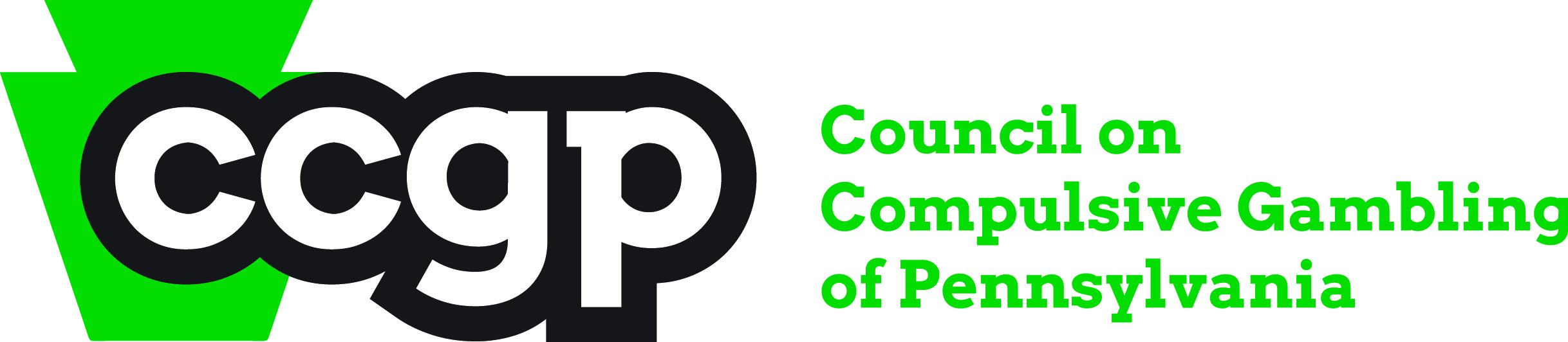 Integrating AssessmentsBased on our discussion of incorporating the topic of gambling into existing assessments at your agency/practice, how might you ask questions related to the following:Medical –Financial -Family History -Substance Use -Psychiatric -Recreation -